Tipo Emisor:                                                                                                                     
Emisor:                              
Fecha(ddmmaaaa):                  

Número radicado:                                      63460 
Nombre del Emisor:                                  CORPORACION DE FERIAS Y EXPOSICIONES S.A. USUARIO OPERADOR D 
Nit del Emisor Emisor:                              860002464-3 
Nombre del Representante Legal:         CORPORACION DE FERIAS Y EXPOSICIONES S.A. USUARIO OPERADOR D 
Documento de Identificación:                  79778564 
Periodo Evaluado(ddmmaaaa):              31122014 
Código de entidad asignado SFC:         78 - 4 
Naturaleza Juridíca:                                   SA 

Pregunta 1   ( * )
Pregunta 2   ( * )
Pregunta 3   ( * )
Pregunta 4   ( * )
Pregunta 5   ( * )
Celebración de la asamblea 
Pregunta 6   ( * )
Pregunta 7   ( * )
Convocatoria de la asamblea 
Pregunta 8   ( * )
Celebración de la asamblea 
Pregunta 9   ( * )
Pregunta 10   ( * )
Pregunta 11   ( * )
Pregunta 12   ( * )
Aprobación de Operaciones Relevantes 
Pregunta 13   ( * )Derecho y trato equitativo de los accionistas 
Pregunta 14   ( * )
Pregunta 15   ( * )
Pregunta 16   ( * )
Pregunta 17   ( * )
Pregunta 18   ( * )
Pregunta 19   ( * )
Pregunta 20   ( * )
Tamaño, Conformación y Funcionamiento 
Pregunta 21   ( * )
Pregunta 22   ( * )
Pregunta 23   ( * )
Pregunta 24   ( * )
Pregunta 25   ( * )
Pregunta 26   ( * )
Pregunta 27   ( * )
Pregunta 28   ( * )
Pregunta 29   ( * )
Pregunta 30   ( * )
Pregunta 31   ( * )
Pregunta 32   ( * )
Pregunta 33   ( * )Pregunta 34   ( * )
Deberes y derechos del miembro de Junta Directiva 
Pregunta 35   ( * )
Pregunta 36   ( * )
Pregunta 37   ( * )
Pregunta 38   ( * )
Pregunta 39   ( * )
Pregunta 40   ( * )
Pregunta 41   ( * )
Pregunta 42   ( * )
Comités de apoyo 
Pregunta 43   ( * )
Pregunta 44   ( * )
Pregunta 45   ( * )
Pregunta 46   ( * )
Pregunta 47   ( * )
Pregunta 48   ( * )
Pregunta 49   ( * )
Pregunta 50   ( * )
Pregunta 51   ( * )
Pregunta 52   ( * )
Pregunta 53   ( * )
Pregunta 54   ( * )
Pregunta 55   ( * )
Pregunta 56   ( * )
Pregunta 57   ( * )
Solicitudes de información 
Pregunta 58   ( * )
Pregunta 59   ( * )
Pregunta 60   ( * )
Pregunta 61   ( * )
Pregunta 62   ( * )
Pregunta 63   ( * )
Pregunta 64   ( * )
Pregunta 65   ( * )
Pregunta 66   ( * )
Información al mercado 
Pregunta 67   ( * )
Pregunta 68   ( * )
Pregunta 69   ( * )
Pregunta 70   ( * )
Pregunta 71   ( * )
Pregunta 72   ( * )
Revisor Fiscal 
Pregunta 73   ( * )
Pregunta 74   ( * )
Pregunta 75   ( * )
Pregunta 76   ( * )

Pregunta 77   ( * )
Pregunta 78   ( * )
Pregunta 79   ( * )
Pregunta 80   ( * )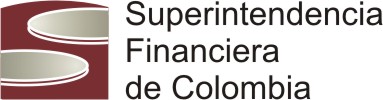 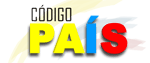 Consulta de Encuesta Codigo PaísI. ASAMBLEA GENERAL DE ACCIONISTASPregunta: En la última Asamblea General de Accionistas, fue puesta a disposición de aquellos, dentro del término de la convocatoria y en el domicilio social, la documentación necesaria para su debida información sobre los temas a tratar? (Medida 1). Si NoComentariosPregunta: La información puesta a disposición de los accionistas, durante el término de la Convocatoria a la Asamblea General de Accionistas, contiene la propuesta de candidatos a integrar la Junta Directiva? (Medida 2). Si NoComentariosEste es un tema que hace parte del orden del día y se da a conocer el nombre de los candidatos al momento de la celebración de la asambleaSupuesto: En caso de que el emisor tenga vinculación con una matriz y/o subordinadas, responda la pregunta si o no y en caso contrario, responda N/A.
Pregunta: El emisor tuvo a disposición de los accionistas la información financiera sobre las sociedades subordinadas y la matriz del emisor? (Medida 2). Si No N/aComentariosSupuesto: En caso de que el emisor tenga página Web, responda la pregunta si o no y en caso contrario, responda N/A.
Pregunta: La convocatoria de la última Asamblea General de Accionistas y de cualquier otra información necesaria para el desarrollo de la misma, fue difundida en la página Web del emisor? (Medida 3). Si No N/aComentariosPregunta: Se desagregaron los diferentes asuntos por tratar en el orden del día establecido para las Asambleas de Accionistas llevada a cabo durante el período evaluado? (Medida 4). Si NoComentariosSupuesto: En el caso de haberse adelantado una segregación en los términos del glosario, responda la pregunta si o no y en caso contrario, responda N/A.
Pregunta: La segregación fue aprobada por la Asamblea General de Accionistas? (Medida 5). Si No N/aComentariosSupuesto: En el caso de haberse adelantado una segregación en los términos del glosario, responda la pregunta si o no y en caso contrario, responda N/A.
Pregunta: La segregación fue incluida en la Convocatoria de la Asamblea dónde fue adoptada? (Medida 6) Si No N/aComentariosSupuesto: En el caso de haberse modificado el objeto social del emisor, responda la pregunta si o no y en caso contrario, responda N/A.
Pregunta: El cambio de objeto social fue incluido en la Convocatoria de la Asamblea dónde fue adoptada? (Medida 6) Si No N/aComentariosSupuesto: En el caso de haberse adoptado en la asamblea de accionistas la renuncia al derecho de preferencia en la suscripción, responda la pregunta si o no y en caso contrario, responda N/A.
Pregunta: La renuncia al derecho de preferencia en la suscripción, fue incluida en la Convocatoria de la Asamblea dónde fue adoptada? (Medida 6). Si No N/aComentariosSupuesto: En el caso en que la Asamblea de Accionistas haya modificado el domicilio social, responda la pregunta si o no y en caso contrario, responda N/A.
Pregunta: El cambio del domicilio social, fue incluido en la Convocatoria de la Asamblea dónde fue adoptada? (Medida 6) Si No N/aComentariosSupuesto: En el caso en que la Asamblea de Accionistas haya adoptado la disolución anticipada, responda la pregunta si o no y en caso contrario, responda N/A.
Pregunta: La disolución anticipada, fue incluida en la Convocatoria de la Asamblea dónde fue adoptada? Si No N/aComentariosPregunta: El emisor cuenta con mecanismos electrónicos que permitan a los accionistas que no pueden asistir a la Asamblea de Accionistas, accedan a información sobre su desarrollo? (Medida 7) Si NoComentariosDe acuerdo con la información con la que cuenta la Corporación en su base de datos de accionistas, aproximadamente solo el 3% de los accionistas tienen domicilio fuera de Bogotá. Así las cosas, la Corporación considera que no se justifica contar con este mecanismo.Supuesto: En el caso en que durante el período evaluado se hayan realizado operaciones relevantes con vinculados económicos diferentes a aquellas respecto de las cuales concurran simultáneamente las siguientes condiciones: a. Que se realicen a tarifas de mercado, fijadas con carácter general por quien actúe como suministrador del bien o servicio del que se trate, y b. Que se trate de operaciones del giro ordinario del emisor, que no sean materiales? Responda la pregunta si o no y en caso contrario, responda N/A.
Pregunta: Las operaciones relevantes realizadas con vinculados económicos a que hace referencia el supuesto, salvo que por disposición legal expresa el emisor no pueda adelantar, fueron aprobadas por la Asamblea General de Accionistas? (Medida 8) Si No N/aComentariosPregunta: El emisor da a conocer al público con claridad, exactitud e integridad, los derechos y obligaciones inherentes a la calidad de accionistas? (Medida 9) Si NoComentariosPregunta: El emisor pone en conocimiento del público de manera permanente las clases de acciones emitidas? (Medida 10) Si NoComentariosPregunta: El emisor pone en conocimiento del público de manera permanente la cantidad de acciones emitidas? (Medida 10) Si NoComentariosPregunta: El emisor pone en conocimiento del público de manera permanente la cantidad de acciones en reserva para cada clase de acciones? (Medida 10) Si NoComentariosPregunta: El emisor cuenta con un reglamento interno de funcionamiento de la asamblea general de accionistas? (Medida 11). Si NoComentariosSupuesto: En el caso en que el emisor cuente con un reglamento interno de Funcionamiento de la Asamblea de Accionistas, responda la pregunta si o no y en caso contrario, responda N/A.
Pregunta: El Reglamento Interno de Funcionamiento de la Asamblea General de Accionistas incluye medidas sobre su Convocatoria? (Medida 11) Si No N/aComentariosSupuesto: En el caso en que el emisor cuente con un reglamento interno de Funcionamiento de la Asamblea de Accionistas, responda la pregunta si o no y en caso contrario, responda N/A.
Pregunta: El Reglamento Interno de Funcionamiento de la Asamblea General de Accionistas incluye medidas sobre su Celebración? (Medida 11) Si No N/aComentariosII. JUNTA DIRECTIVAPregunta: La Junta Directiva del emisor esta conformada por un número impar de miembros suficiente para el adecuado desempeño de sus funciones? (Medida 12). Si NoComentariosPregunta: La Junta Directiva del emisor se reúne al menos una vez por mes? (Medida 13) Si NoComentariosPregunta: La Junta Directiva cuenta con Reglamento Interno de Funcionamiento? (Medida 14) Si NoComentariosEl presidente de la corporación hace una inducción a los nuevos miembros de la Junta, en la cual se les entrega los estatutos de la Corporación, el Código de Ética y Buen Gobierno y se hace énfasis en las facultades y responsabilidades que conlleva el cargo.  Supuesto: En el caso en que el emisor cuente con un reglamento interno de Funcionamiento de la Junta Directiva, responda la pregunta si o no y en caso contrario, responda N/A.
Pregunta: El Reglamento Interno de Funcionamiento de la Junta Directiva fue informado a todos los accionistas del emisor? (Medida 14) Si No N/aComentariosSupuesto: En el caso en que el emisor cuente con un reglamento interno de Funcionamiento de la Junta Directiva, responda la pregunta si o no y en caso contrario, responda N/A.
Pregunta: El Reglamento Interno de Funcionamiento de la Junta Directiva tiene carácter vinculante para todos los miembros de la misma? (Medida 14) Si No N/aComentariosSupuesto: En el caso en que el emisor cuente con un reglamento interno de Funcionamiento de la Junta Directiva, responda la pregunta si o no y en caso contrario, responda N/A.
Pregunta: El Reglamento Interno de Funcionamiento de la Junta Directiva contempla el tema de la información que se debe poner a disposición de los miembros de Junta Directiva nombrados por primera vez y en general lo sugerido en la Medida 18? (Medida 14) Si No N/aComentariosSupuesto: En el caso en que el emisor cuente con un reglamento interno de Funcionamiento de la Junta Directiva, responda la pregunta si o no y en caso contrario, responda N/A.
Pregunta: El reglamento interno de funcionamiento de la Junta Directiva contempla que en las actas de las reuniones se identifiquen los soportes que sirvieron de base para la toma de decisiones, así como las razones de conformidad o disconformidad tenidas en cuenta para la toma de las mismas y en general lo sugerido en la Medida 19? (Medida 14) Si No N/aComentariosSupuesto: En el caso en que el emisor cuente con un reglamento interno de Funcionamiento de la Junta Directiva, responda la pregunta si o no y en caso contrario, responda N/A.
Pregunta: El reglamento interno de funcionamiento de la Junta Directiva contempla el término de antelación a la reunión de Junta Directiva dentro del cual se presentará la información a los miembros y en general lo sugerido en la Medida 20? (Medida 14). Si No N/aComentariosSupuesto: En el caso en que el emisor cuente con un reglamento interno de Funcionamiento de la Junta Directiva, responda la pregunta si o no y en caso contrario, responda N/A.
Pregunta: El término de antelación a la reunión dentro del cual se presentará la información a los miembros de Junta estipulado en el Reglamento Interno de Funcionamiento es inferior a dos (2) días? (Medida 20). Si No N/aComentariosSupuesto: En el caso en que el emisor cuente con un reglamento interno de Funcionamiento de la Junta Directiva, responda la pregunta si o no y en caso contrario, responda N/A.
Pregunta: El Reglamento Interno de Funcionamiento de la Junta Directiva establece los medios a través de los cuales los miembros de Junta Directiva podrán recabar la información presentada a los mismos antes de la reunión? (Medida 20) Si No N/aComentariosSupuesto: En el caso en que el emisor cuente con un reglamento interno de Funcionamiento de la Junta Directiva, responda la pregunta si o no y en caso contrario, responda N/A.
Pregunta: El Reglamento Interno de Funcionamiento de la Junta Directiva contempla la posibilidad que dicho órgano, a solicitud de cualquiera de sus miembros, pueda contratar un asesor externo para contribuir con elementos de juicio necesarios para la adopción de determinadas decisiones? (Medida 22) Si No N/aComentariosSupuesto: En el caso en que el emisor cuente con un reglamento interno de Funcionamiento de la Junta Directiva, responda la pregunta si o no y en caso contrario, responda N/A.
Pregunta: El Reglamento Interno de Funcionamiento de la Junta Directiva contempla las condiciones bajo las cuales dicho órgano, a solicitud de cualquiera de sus miembros, puede contratar un asesor externo para contribuir con elementos de juicio necesarios para la adopción de determinadas decisiones? (Medida 22). Si No N/aComentariosPregunta: Para designar un miembro de la Junta Directiva, el emisor tiene en cuenta que el potencial miembro cumpla con requisitos de trayectoria profesional, formación académica y de experiencia para el mejor desarrollo de sus funciones? (Medida 15) Si NoComentariosPregunta: La mayoría de los miembros de la Junta Directiva u órgano que haga sus veces es independiente? (Medida 16). Si NoComentariosSe cumple con el mínimo establecido en la Ley 964 de 2005, el cual equivale al 25% de los miembros de este  órgano social.Pregunta: Los miembros de Junta Directiva informan la existencia de relaciones directas o indirectas que mantienen con algún grupo de interés, de las que puedan derivarse situaciones de conflicto de interés o influir en la dirección de su opinión o voto ? (Medida 17) Si NoComentariosPregunta: El emisor pone a disposición de sus miembros de Junta Directiva nombrados por primera vez, la información suficiente para que pueda tener un conocimiento específico respecto del emisor y del sector en que se desarrolla? (Medida 18). Si NoComentariosPregunta: El emisor pone a disposición de sus miembros de Junta Directiva nombrados por primera vez, la información relacionada con las responsabilidades, obligaciones y atribuciones que se derivan del cargo? (Medida 18). Si NoComentariosPregunta: Las actas de las reuniones de Junta Directiva identifican los estudios, fundamentos y demás fuentes de información que sirven de base para la toma de decisiones? (Medida 19). Si NoComentariosPregunta: Las actas de las reuniones de Junta Directiva incluyen las razones de conformidad y disconformidad tenidas en cuenta para la toma de decisiones? (Medida 19). Si NoComentariosPregunta: El emisor pone a disposición de los miembros de la Junta Directiva, con por lo menos dos (2) días o más de anticipación la información que sea relevante para la toma de decisiones, de acuerdo con el orden del día contenido en la Convocatoria ? (Medida 20) Si NoComentariosSupuesto: En el caso en que la junta directiva del emisor cuente con miembros suplentes, responda la pregunta si o no y en caso contrario, responda N/A.
Pregunta: El emisor cuenta con mecanismos que permitan que los Miembros Suplentes se mantengan adecuadamente informados de los temas sometidos a consideración de la Junta Directiva, de manera que cuando reemplacen a los miembros principales, cuente con el conocimiento necesario para desempeñar esta labor? (Medida 21) Si No N/aComentariosPregunta: El emisor cuenta con una partida presupuestal que respalda la eventual contratación de un asesor externo, por parte de la Junta Directiva, a solicitud de cualquiera de sus miembros, para contribuir con elementos de juicio necesarios para la adopción de determinadas decisiones? (Medida 22). Si NoComentariosSupuesto: En el caso en que exista un comité permanente, diferente al exigido legalmente, que tenga como función, entre otras, apoyar a la Junta Directiva en temas de nombramientos y retribuciones, responda la pregunta si o no y en caso contrario, responda N/A.
Pregunta: El comité de Nombramientos y Retribuciones esta conformado con por lo menos un miembro de la Junta Directiva? (Medida 23) Si No N/aComentariosSupuesto: En el caso en que exista un comité permanente, diferente al exigido legalmente, que tenga como función, entre otras, apoyar a la Junta Directiva en temas de nombramientos y retribuciones, responda la pregunta si o no y en caso contrario, responda N/A.
Pregunta: El comité de Nombramientos y Retribuciones apoya a la Junta Directiva en la revisión del desempeño de la alta gerencia, entendiendo por ella al Presidente y a los funcionarios del grado inmediatamente inferior? (Medida 24) Si No N/aComentariosSupuesto: En el caso en que exista un comité permanente, diferente al exigido legalmente, que tenga como función, entre otras, apoyar a la Junta Directiva en temas de nombramientos y retribuciones, responda la pregunta si o no y en caso contrario, responda N/A.
Pregunta: El comité de Nombramientos y Retribuciones propone una política de remuneraciones y salarios para los empleados del emisor, incluyendo la alta gerencia? (Medida 24) Si No N/aComentariosSupuesto: En el caso en que exista un comité permanente, diferente al exigido legalmente, que tenga como función, entre otras, apoyar a la Junta Directiva en temas de nombramientos y retribuciones, responda la pregunta si o no y en caso contrario, responda N/A.
Pregunta: El comité de Nombramientos y Retribuciones propone el nombramiento, remuneración y remoción del Presidente de la compañía o quien haga sus veces? (Medida 24) Si No N/aComentariosSupuesto: En el caso en que exista un comité permanente, diferente al exigido legalmente, que tenga como función, entre otras, apoyar a la Junta Directiva en temas de nombramientos y retribuciones, responda la pregunta si o no y en caso contrario, responda N/A.
Pregunta: El comité de Nombramientos y Retribuciones propone los criterios objetivos por los cuales el emisor contrata a sus principales ejecutivos? (Medida 24). Si No N/aComentariosSupuesto: En el caso en que exista un comité permanente, diferente al exigido legalmente, que tenga como función, entre otras, apoyar a la Junta Directiva en temas gobierno corporativo, responda la pregunta si o no y en caso contrario, responda N/A.
Pregunta: El comité de Gobierno Corporativo esta conformado con por lo menos un miembro de la Junta Directiva? (Medida 23). Si No N/aComentariosSupuesto: En el caso en que exista un comité permanente, diferente al exigido legalmente, que tenga como función, entre otras, apoyar a la Junta Directiva en temas gobierno corporativo, responda la pregunta si o no y en caso contrario, responda N/A.
Pregunta: El comité de Gobierno Corporativo propende por que los accionistas y el mercado en general, tengan acceso de manera completa, veraz y oportuna a la información del emisor que deba revelarse ? (Medida 25) Si No N/aComentariosSupuesto: En el caso en que exista un comité permanente, diferente al exigido legalmente, que tenga como función, entre otras, apoyar a la Junta Directiva en temas gobierno corporativo, responda la pregunta si o no y en caso contrario, responda N/A.
Pregunta: El comité de Gobierno Corporativo informa acerca del desempeño del Comité de Auditoría? (Medida 25) Si No N/aComentariosSupuesto: En el caso en que exista un comité permanente, diferente al exigido legalmente, que tenga como función, entre otras, apoyar a la Junta Directiva en temas gobierno corporativo, responda la pregunta si o no y en caso contrario, responda N/A.
Pregunta: El comité de Gobierno Corporativo revisa y evalúa la manera en que la Junta Directiva dio cumplimiento a sus deberes durante el período? (Medida 25) Si No N/aComentariosSupuesto: En el caso en que exista un comité permanente, diferente al exigido legalmente, que tenga como función, entre otras, apoyar a la Junta Directiva en temas gobierno corporativo, responda la pregunta si o no y en caso contrario, responda N/A.
Pregunta: El comité de Gobierno Corporativo monitorea las negociaciones realizadas por miembros de la Junta con acciones emitidas por la compañía o por otras compañías del mismo grupo? (Medida 25) Si No N/aComentariosSupuesto: En el caso en que exista un comité permanente, diferente al exigido legalmente, que tenga como función, entre otras, apoyar a la Junta Directiva en temas gobierno corporativo, responda la pregunta si o no y en caso contrario, responda N/A.
Pregunta: El comité de Gobierno Corporativo supervisa el cumplimiento de la política de remuneración de administradores? (Medida 25) Si No N/aComentariosPregunta: Además de las funciones establecidas en la ley o los estatutos, el Comité de Auditoría se pronuncia, mediante la producción de un informe escrito, respecto de las posibles operaciones que se planean celebrar con vinculados económicos? (Medida 26) Si NoComentariosEl comité conoce en detalle los estados financieros donde se relacionan las posibles operaciones que se planean celebrar con vinculados económicos y esta información es divulgada ante la Junta Directiva y la Asamblea de Accionistas.Pregunta: Además de las funciones establecidas en la ley o los estatutos, el Comité de Auditoría verifica que las posibles operaciones que se planean celebrar con vinculados económicos se realicen en condiciones de mercado y que no vulneran la igualdad de trato entre los accionistas? (Medida 26) Si NoComentariosTodas las operaciones realizadas con vinculados económicos se realizan en condiciones de mercado, salvo con la Cámara de Comercio de Bogotá quien debido a su actividad de fomento, apoyo y desarrollo que realiza en el sector empresarial se le ha fijado una tarifa inferior.Pregunta: Además de las funciones establecidas en la ley o los estatutos, el Comité de Auditoría establece las políticas, criterios y prácticas que utilizará el emisor en la construcción, revelación y divulgación de su información financiera? (Medida 26) Si NoComentariosPregunta: Además de las funciones establecidas en la ley o los estatutos, el Comité de Auditoría define mecanismos para consolidar la información de los órganos de control del emisor para la presentación de la información a la Junta Directiva? (Medida 26) Si NoComentariosIII. REVELACIÓN DE INFORMACIÓN FINANCIERA Y NO FINANCIERAPregunta: El emisor cuenta con un punto de atención o de contacto, a disposición de sus inversionistas que sirve de canal de comunicación entre estos y aquella? (Medida 27) Si NoComentariosPregunta: Cuándo a criterio del emisor, se considera que la respuesta a un inversionista puede colocarlo en ventaja, éste garantiza el acceso a dicha respuesta a los demás inversionistas de manera inmediata, de acuerdo con los mecanismos que el emisor ha establecido para el efecto, y en las mismas condiciones económicas? (Medida 28). Si NoComentariosPregunta: Un grupo de accionistas puede solicitar la realización de auditorias especializadas? (Medida 29) Si NoComentariosSupuesto: En el caso en que un grupo de accionistas pueda solicitar la realización de auditorias especializadas, responda la pregunta si o no y en caso contrario, responda N/A.
Pregunta: Existe un procedimiento que precise el porcentaje accionario a partir del cual se puede solicitar auditorias especializadas? (Medida 30) Si No N/aComentariosSupuesto: En el caso en que un grupo de accionistas pueda solicitar la realización de auditorias especializadas, responda la pregunta si o no y en caso contrario, responda N/A.
Pregunta: Existe un procedimiento que precise las razones por las cuales se definió el porcentaje accionario a partir del cual se puede solicitar auditorias especializadas? (Medida 30) Si No N/aComentariosSupuesto: En el caso en que un grupo de accionistas pueda solicitar la realización de auditorias especializadas, responda la pregunta si o no y en caso contrario, responda N/A.
Pregunta: Existe un procedimiento que precise los requisitos de la solicitud de auditoria especializada? Si No N/aComentariosSupuesto: En el caso en que un grupo de accionistas pueda solicitar la realización de auditorias especializadas, responda la pregunta si o no y en caso contrario, responda N/A.
Pregunta: Existe un procedimiento que precise a quién corresponde la práctica de la auditoria especializada y cómo se procede a su designación? (Medida 30) Si No N/aComentariosSupuesto: En el caso en que un grupo de accionistas pueda solicitar la realización de auditorias especializadas, responda la pregunta si o no y en caso contrario, responda N/A.
Pregunta: Existe un procedimiento que precise quién debe asumir el costo de la auditoría especializada? (Medida 30) Si No N/aComentariosSupuesto: En el caso en que un grupo de accionistas pueda solicitar la realización de auditorias especializadas, responda la pregunta si o no y en caso contrario, responda N/A.
Pregunta: Los plazos previstos para cada una de las etapas o pasos del procedimiento relativo a la contratación de la auditoría especializada, son precisos? (Medida 30) Si No N/aComentariosPregunta: Existen mecanismos previstos por el emisor, que permiten divulgar a los accionistas y demás inversionistas, los hallazgos materiales resultantes de actividades de control interno? (Medida 31) Si NoComentariosPregunta: (Medida 32). El emisor divulga al mercado las políticas generales aplicables a la remuneración y a cualquier beneficio económico que se concede a:Miembros de Junta Directiva Si NoRepresentante legal Si NoRevisor Fiscal Si NoAsesores externos Si NoAuditores externos Si NoComentariosLos asesores y auditores responden a precios de mercado, los cuales a su vez son negociados por las partes, respetando en todo caso lo establecido en el Manual de Contratación y Compras de la Corporación.Pregunta: El emisor divulga al mercado los contratos celebrado con sus directores, administradores, principales ejecutivos y representantes legales, incluyendo sus parientes, socios y demás relacionados? (Medida 33) Si NoComentariosLos únicos contratos que se realizan con estas personas son sus contratos de trabajo, debido a que el Código de Ética prohíbe cualquier otra relación adicional.Pregunta: El emisor divulga al mercado sus normas internas sobre resolución de conflictos? (Medida 34) Si NoComentariosPregunta: El emisor divulga al mercado los criterios aplicables a las negociaciones que sus directores, administradores y funcionarios realicen con las acciones y los demás valores emitidos por ellas, como por ejemplo el derecho de preferencia? (Medida 35) Si NoComentariosDe acuerdo con el Código de Ética los miembros del Comité Directivo no puede adquirir acciones de la Corporación.Pregunta: El emisor divulga al mercado las hojas de vida de los miembros de las Juntas Directivas y de los órganos de control interno, y de no existir éstos, de los órganos equivalentes, al igual que de los representantes legales, de tal manera que permitan conocer su calificación y experiencia, con relación a la capacidad de gestión de los asuntos que les corresponda atender? (Medida 36) Si NoComentariosPregunta: El emisor designó como revisor fiscal a personas o firmas que hayan recibido ingresos de la compañía y/o de sus vinculados económicos, que representan el 25% o más de sus últimos ingresos anuales? (Medida 37) Si NoComentariosLo que busca la Corporación es que este órgano cuente con la independencia necesaria para proferir informes objetivos.Pregunta: El emisor o sus vinculados económicos contratan con el Revisor Fiscal servicios distintos a los de auditoria? (Medida 38) Si NoComentariosNo se quiere afectar su independencia con el desarrollo de otras actividades.  Pregunta: Los contratos del emisor con el revisor fiscal establecen cláusulas de rotación de las personas naturales que efectúan la función de revisoria con una periodicidad de cinco (5) años? (Medida 39) Si NoComentariosPregunta: El emisor exige al revisor fiscal que la persona que haya sido rotada deba esperar por lo menos dos (2) años para retomar la revisoria de la misma compañía? (Medida 39) Si NoComentariosIV. RESOLUCIÓN DE CONTROVERSIASPregunta: El emisor adopta medidas necesarias para informar a sus accionistas del procedimiento jurisdiccional con que cuentan para hacer efectiva la protección de sus derechos ante la Superintendencia Financiera de Colombia? (Medida 40) Si NoComentariosPregunta: El emisor ha adoptado, para la solución de conflictos que se presenten entre el emisor con los accionistas, entre los accionistas y administradores y entre los accionistas, la vía de arreglo directo? (Medida 41) Si NoComentariosPregunta: El emisor prevé una forma alternativa de solución, para los conflictos que se presenten entre el emisor con los accionistas, entre los accionistas y administradores y entre los accionistas? (Medida 41) Si NoComentariosPregunta OpcionalPregunta: Si se cuenta con prácticas de gobierno corporativo adicionales a las recomendadas por el Código de Mejores Prácticas Corporativas, en esta sección se da la opción para que el emisor las dé a conocer.ComentariosN/A